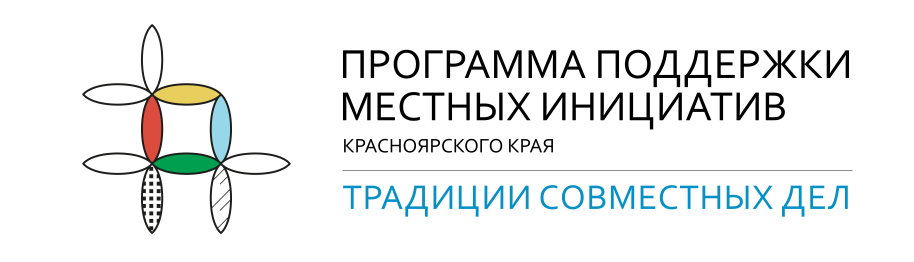 Информирование об итогах реализации инициативного проектаОтчетДорогие жители села Абалаково!   Рады сообщить, что инициативный проект  «Благоустройство места памяти участников  ВОВ  в  с.Абалаково» в рамках Программы поддержки местных инициатив успешно реализован! Совместными усилиями мы смогли внести свой вклад в реализацию данного проекта и решить проблему  с ремонтом памятника -произведены работы с использованием современны хматериалов. ___________________________________________________________________1500,000  тыс.руб. - общая стоимость реализации инициативного проекта, из них:75,0 тыс.руб. – средства населения45,0 тыс.руб. – средства юридических лиц, ИП105,0 тыс.руб. – средства местного бюджета1275,000 тыс.руб. – иной межбюджетный трансферБлагодарим за участие в реализации проекта: «Благоустройствоместа памяти участников  ВОВ  в  с.Абалаково»Муниципальный округ/ район Красноярского краяЕнисейский районПоселениеАбалаковский сельсоветНаселенный пунктс. АбалаковоНаименование инициативного проектаБлагоустройство места памяти участников  ВОВ  в  с.Абалаково»Описание проблемы, которую решил  инициативный проектПроведены ремонтные работы качественными современными материалами: восстановлены монументальные стены, скульптурные группы барельефов,  отремонтирована лестница от сколов и трещин. Залита бетоном напольная площадь. Изготовлены новые гранитные полированные плиты с гравировкой надписей ФИО, восстановлено ограждение.Дата и номер протокола проведения итогового собрания по выбору инициативного проекта19 ноября 2021 г.Нормативно-правовой акт, являющийся основанием для реализации инициативного проекта и выделения иного межбюджетного трансфертаПостановление Правительства Красноярского края №213-п от 28.03.2022 «Об утверждении распределения иных межбюджетных трансфертов бюджетам МО Красноярского края на осуществление расходов, направленных на реализацию мероприятий по поддержке местных инициатив, на 2022 год»Общая стоимость реализации инициативного проекта, в том числе:1500,000  тыс.руб.Средства населения 75,0 тыс.руб.Средства юридических лиц, ИП45,0 тыс.руб.Средства местного бюджета105,0 тыс.руб.Иной межбюджетный трансферт1275,000 тыс.руб.Дата завершения реализации проекта1 ноября 2022г.